Ручейки бегут, журчат!Задачи:Учить проводить волнистые линии (по горизонтали). Развивать чувство формы и ритма. Воспитывать интерес к природным явлениям, любознательность.Материалы, инструменты, оборудование:Лист бумаги светло-голубого, зелёного или жёлтого цвета для фона;фломастеры или цветные карандаши.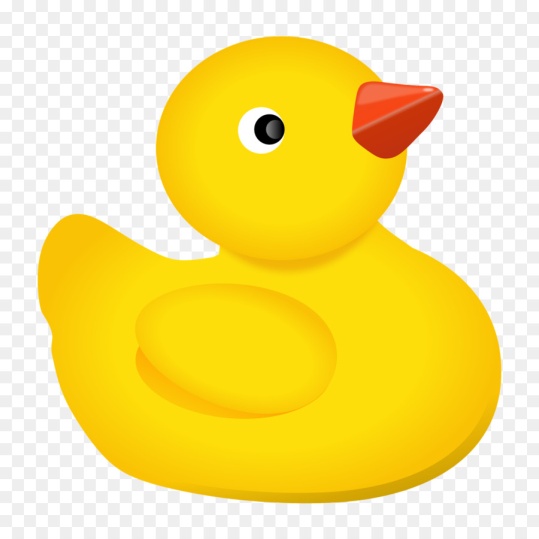 Содержание занятия.	Родитель показывает ребенку игрушечную утку, картинку или силуэт, вырезанный из бумаг, и читает стихотворение А. Барто «Ути-Ути»Рано-рано утречкомВышла мама-уточкаПоучить утят.Уж она их учит, учит!Вы плывите, ути-ути,Плавно в ряд.Хоть сыночек невелик, невелик.Мама трусить не велит, не велит.- Плыви, плыви, утёныш,Не бойся, не утонешь.Родитель, вместе с ребенком в воздухе изображают волну - «рисуют» в воздухе волнообразные линии - сначала одной рукой, затем обеими синхронно. Затем дети рисуют ручейки, что бы утята могли плавать вместе со своей мамой-уткой.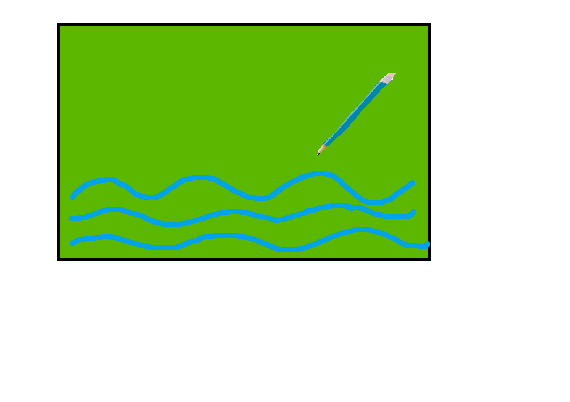 